OSMANİYE KORKUT ATA ÜNİVERSİTESİ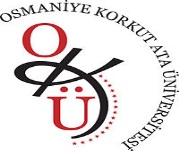 MÜHENDİSLİK FAKÜLTESİELEKTRİK-ELEKTRONİK MÜHENDİSLİĞİ BÖLÜMÜ2023-2024 GÜZ YARIYILI ARA SINAV PROGRAMIGÜNSAATDERSÖĞRETİM ELEMANIDerslikler27/11/2023PAZARTESİ09:00-10:15EEM103 Fizik IProf. Dr. Muhittin ŞAHANEI204-EI20527/11/2023PAZARTESİ10:15-12:15EEM473 Görüntü İşlemeProf. Dr. Ufuk BALEI20427/11/2023PAZARTESİ13:15-14:15TD-I Türk Dili IÖğr. Gör. Funda YILDIRIMEA103-EB203-EB204-EB30427/11/2023PAZARTESİ14:15-15:15EEM405 MikroişlemcilerDr. Öğr. Üyesi İbrahim ÖZTÜRKEI20427/11/2023PAZARTESİ15:15-17:00EEM341 Elektrik MakineleriDr. Öğr. Üyesi Halil EROLEA10327/11/2023PAZARTESİ28/11/2023SALI08:15-10:00EEM201 Karmaşık AnalizDoç. Dr. Mehmet SÖNMEZEA10328/11/2023SALI10:15-12:00EEM311 Dijital ElektronikProf. Dr. Elif Derya ÜBEYLİEI20428/11/2023SALI13:15-14:15DOY101 Dijital OkuryazarlıkDr. Öğr. Üyesi Çağatay CEBECİEI20428/11/2023SALI14:15-17:00EEM433 Dijital Kontrol SistemleriDr. Öğr. Üyesi Yavuz Selim İŞLEREI20428/11/2023SALI16:15-18:00EEM207 Teknik İngilizce IIDoç. Dr. Halil EROLEI20428/11/2023SALI29/11/2023ÇARŞAMBA08:15-09:15EEM211 Elektronik Devre Elemanları ModellemeDoç. Dr. S. Batuhan AKBENEI20429/11/2023ÇARŞAMBA09:15-10:15EEM493 Teknik Rapor Hazırlama ve İletişimDoç. Dr. Mehmet SÖNMEZEI20429/11/2023ÇARŞAMBA10:15-12:00EEM101 MatematikDr. Öğr. Üyesi Aykut EMNİYETEA10329/11/2023ÇARŞAMBA13:15-15:00EEM481 Güç Sistem AnaliziDr. Öğr. Üyesi Çağatay CEBECİEI20429/11/2023ÇARŞAMBA15:15-16:00AİİT-I Atatürk İlke ve İnkilap Tarihi IDoç. Dr. Ebru GÜHEREA103-EB203-EB204-EB30429/11/2023ÇARŞAMBA30/11/2023PERŞEMBE08:15-11:00EEM465 Kablosuz Haberleşme Doç. Dr. Mehmet SÖNMEZEI20430/11/2023PERŞEMBE11:00-12:00ENF-I Temel Bilgi TeknolojileriÖğr. Gör. Fatma Neda TOPUZEB20430/11/2023PERŞEMBE13:15-15:00EEM321 Sinyaller ve SistemlerProf. Dr. Elif Derya ÜBEYLİEI204-EI20530/11/2023PERŞEMBE15:15-17:00EEM111 KimyaDoç. Dr. Hülya KELEŞEA10330/11/2023PERŞEMBE17:15-19:00EEM203 Diferansiyel DenklemlerDr. Öğr. Üyesi Seda ERMİŞEA10330/11/2023PERŞEMBE01/12/2023CUMA09:15-10:00EEM411 Mikrodalgalar Dr. Öğr. Üyesi Seda ERMİŞEI20401/12/2023CUMA11:00-12:00YD-I Yabancı Dil IÖğr. Gör. Mehmet DURMAZEA103-EB204-EB30401/12/2023CUMA13:30-15:15EEM205 Bilgisayar Destekli ÇizimDr. Öğr. Üyesi Yusuf FEDAİEB10101/12/2023CUMA15:30-17:00EEM107 Elektrik Mühendisliğine GirişDoç. Dr. Halil EROLEA10301/12/2023CUMA17:30-19:00EEM317 Elektromanyetik Dalga TeorisiDr. Öğr. Üyesi Kemal BALIKÇIEI20401/12/2023CUMA02/12/2023CUMARTESİ10:15-12:00EEM331 Mantıksal Devre TasarımıDr. Öğr. Üyesi İbrahim ÖZTÜRKEA10302/12/2023CUMARTESİ13:15-15:00EEM209 Devre Analizi IDr. Öğr. Üyesi Kemal BALIKÇIEA10302/12/2023CUMARTESİ15:15-17:00EEM489 Yüksek Gerilim TekniğiDoç. Dr. Halil EROLEI20402/12/2023CUMARTESİEEM291 Akademik TürkçeDoç. Dr. S. Batuhan AKBENÖdev olarak yapılacaktır.02/12/2023CUMARTESİEEM435 Bilgisayar Destekli Devre TasarımıDr. Öğr. Üyesi Yavuz Selim İŞLERProje ödevi olarak yapılacaktır.